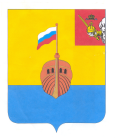 РЕВИЗИОННАЯ КОМИССИЯ ВЫТЕГОРСКОГО МУНИЦИПАЛЬНОГО РАЙОНА162900, Вологодская область, г. Вытегра, пр. Ленина, д.68тел. (81746)  2-22-03,  факс (81746) ______,       e-mail: revkom@vytegra-adm.ruЗАКЛЮЧЕНИЕна отчет об исполнении бюджета сельского поселения Алмозерское на 01 октября 2020 года    11.12.2020 г.                                                                                      г. ВытеграЗаключение Ревизионной комиссии Вытегорского муниципального района к отчету об исполнении бюджета сельского поселения Алмозерское (далее – бюджет поселения) на 01 октября 2020 года подготовлено в соответствии с требованиями Бюджетного кодекса Российской Федерации, Положения о Ревизионной комиссии Вытегорского муниципального района.Анализ поступлений и фактического расходования бюджетных средств, произведён по данным отчёта об исполнении бюджета поселения за 9 месяцев 2020 года, утвержденного постановлением Администрации сельского поселения Алмозерское от 27.10.2020 г № 29. Бюджет поселения на 2020 год утверждён решением Совета сельского поселения Алмозерское от 09.12.2019 года № 109 «О бюджете сельского поселения Алмозерское на 2020 год и плановый период 2021 и 2022 годов» по доходам в сумме 5312,7 тыс. рублей, по расходам в сумме 5312,7 тыс. рублей. Бюджет принят без дефицита.Исполнение основных характеристикЗа 9 месяцев 2020 года в решение Совета сельского поселения Алмозерское от 09.12.2019 года № 109 «О бюджете сельского поселения Алмозерское на 2020 год и плановый период 2021 и 2022 годов» изменения вносились 3 раза. В результате внесенных изменений плановые показатели бюджета поселения по доходам составили 5930,8 тыс. рублей (+ 618,1 тыс. рублей, или 11,6 %) и по расходам 6084,3 тыс. рублей (+ 771,6 тыс. рублей, или 14,5 %). Дефицит бюджета утвержден в объеме 153,5 тыс. рублей.За отчетный период 2020 года в доход бюджета поселения поступило 4055,1 тыс. рублей, что составило 68,4 % от годового прогнозного плана. Расходы исполнены в объеме 3710,7 тыс. рублей, или на 61,0 % от годовых значений.По итогам 9 месяцев 2020 года сформировался профицит бюджета поселения в сумме 344,4 тыс. рублей. Доходы бюджета поселенияАнализ исполнения доходной части бюджета поселения по состоянию на 1 октября 2020 года представлен в таблице:Исполнение доходной части бюджета поселения за 9 месяцев 2020 года тыс. рублейЗа 9 месяцев 2020 года в бюджет поселения поступило налоговых и неналоговых доходов в сумме 191,3 тыс. рублей, что составило 63,3 % от плана на год. Поступления сформированы на 100,0 % из налоговых доходов. Неналоговые доходы не запланированы и в бюджет поселения не поступали.  По сравнению с аналогичным периодом 2019 года налоговых и неналоговых доходов поступило на 42,4 тыс. рублей больше (28,5 %).В структуре налоговых платежей основным доходным источником в отчетном периоде является земельный налог (82,9 % от общего объема поступивших налоговых доходов). Поступление данного налога составило 158,6 тыс. рублей, или 82,2 % от плана на 2020 год, в том числе земельный налог с организаций – 153,7 тыс. рублей (118,2 % от плана на год), с физических лиц – 4,9 тыс. рублей (7,8 % от плана). По сравнению с аналогичным периодом 2019 года земельного налога поступило больше на 43,4 тыс. рублей, или на 37,7 % (2019 год - 115,2 тыс. рублей).Поступления по налогу на имущество физических лиц составили 0,8 тыс. рублей, или 1,2 % от плана на год. За 9 месяцев 2019 года поступило 2,9 тыс. рублей. Налог на доходы физических лиц поступил в объеме 28,6 тыс. рублей (68,1 % от плана на 2020 год), что больше на 1,0 тыс. рублей, чем в аналогичном периоде 2019 года.          Доходы от поступления государственной пошлины составили в бюджете поселения 3,3 тыс. рублей (165,0 % от плана на 2020 год). За 9 месяцев 2019 года поступило госпошлины 3,2 тыс. рублей.            Доля налоговых доходов в общем объёме поступлений составила 4,7 % (в 2019 году – 3,5 %).           Безвозмездные поступления составили 3863,8 тыс. рублей, или 68,6 % от годовых плановых назначений, из них:- дотации 3301,6 тыс. рублей (74,7 % от плана);- субсидии 273,6 тыс. рублей (55,0 %);- субвенции 61,9 тыс. рублей (64,8 % от годового плана);- иные межбюджетные трансферты 73,6 тыс. рублей (16,0 % от плана);- безвозмездные поступления от негосударственных организаций 140,0 тыс. рублей (103,7 % от плана);- прочие безвозмездные поступления 13,1 тыс. рублей (72,4 % от плавна).         Доля безвозмездных поступлений в общем объеме доходов поселения составила 95,3 % (2019 год -  96,5 %).        Общий размер поступлений за 9 месяцев текущего года снизился по сравнению с аналогичным периодом прошлого года на 213,5 тыс. рублей, или на 5,0 % (безвозмездных поступлений поступило меньше на 255,9 тыс. рублей, или на 6,2 %).  3.  Расходы бюджета поселенияРасходы бюджета за 9 месяцев 2020 года составили 3710,7 тыс. рублей, или 61,0 % к годовым плановым назначениям. Анализ исполнения расходной части бюджета поселения по состоянию на 1 октября 2020 года представлен в таблице:Анализ исполнения расходной части бюджета поселенияпо состоянию на 1 октября 2020 года. (тыс. рублей)По разделу 01 «Общегосударственные вопросы» исполнение годового плана составило 61,4 %, или 1651,4 тыс. рублей. К аналогичному периоду прошлого года исполнение составило 104,0 %, расходы увеличились на 63,3 тыс. рублей. Доля расходов раздела в общих расходах бюджета составляет – 61,4 % (2019 год – 41,3 %). Расходы на «Функционирование высшего должностного лица субъекта Российской Федерации и муниципального образования» подраздел 0102 составили за 9 месяцев 2020 года 450,1 тыс. рублей, или 59,3 % от годовых назначений (101,4 % к уровню 2019 года),Исполнение по подразделу 0104 «Функционирование Правительства РФ, высших исполнительных органов власти субъектов РФ, местных администраций» составило 1074,2 тыс. рублей, или 61,3 % к годовым показателям и 100,8 % к уровню 2019 года. Финансирование было направлено на текущее содержание администрации 988,7 тыс. рублей (оплата труда 579,0 тыс. рублей, закупки товаров работ и услуг 405,7 тыс. рублей), уплату налогов 4,0 тыс. рублей). Перечислены в районный бюджет иные межбюджетные трансферты на исполнение переданных полномочий – 85,5 тыс. рублей (75,1 %). Расходы на осуществление переданных полномочий субъекта по определению перечня должностных лиц, уполномоченных составлять протоколы об административных правонарушениях, при плановом показателе 2,0 тыс. рублей не исполнены (субвенция из областного бюджета на исполнение указанных расходов поступила в бюджет в полном объеме).  Перечислены иные межбюджетные трансферты в районный бюджет в сумме 96,9 тыс. рублей (75,0 % от плана) по подразделу 0106 «Обеспечение деятельности финансовых, налоговых и таможенных органов и органов финансового (финансово-бюджетного) надзора».В отчетном периоде 2020 года финансирование расходов из резервного фонда (подраздел 0111) не производилось.Другие общегосударственные вопросы по подразделу 0113 профинансированы на 30,2 тыс. рублей (79,5 % от плана).          По разделу 02 «Национальная оборона» исполнение годового планового показателя составило 64,1 %, или 59,9 тыс. рублей. К аналогичному периоду прошлого года исполнение составило 107,0%. Расходы исполнены за счет субвенции на осуществление первичного воинского учета. Поступившая субвенция использована на 100,0 %.По разделу 03 «Национальная безопасность и правоохранительная деятельность» при годовом плановом показателе 40,0 тыс. рублей расходы исполнены в сумме 21,4 тыс. рублей, или на 53,5 %. По разделу 04 «Национальная экономика» расходы за 9 месяцев 2020 года исполнены в объеме 73,6 тыс. рублей, или на 16,0 % от плана на 2020 год. Расходы исполнены по подразделу 0409 «Дорожное хозяйство (дорожные фонды)».  По разделу 05 «Жилищно-коммунальное хозяйство» расходы исполнены на 48,0 % от плана, что составило 400,8 тыс. рублей. К аналогичному периоду прошлого года исполнение составило 78,6 %, расходы уменьшились на 109,2 тыс. рублей.По подразделу 0502 «Коммунальное хозяйство» расходы за 9 месяцев составили 151,0 тыс. рублей (80,2 % от плана) - мероприятия по организацию уличного освещения. По подразделу 0503 «Благоустройство» расходы составили 249,8 тыс. рублей, в том числе: на мероприятия по организации уличного освещения населенных пунктов 111,2 тыс. рублей, организацию содержания мест захоронения 28,2 тыс. рублей, прочие мероприятия по благоустройству 110,4 тыс. рублей.По разделу 07 «Образование» при годовом плановом показателе 5,0 тыс. рублей расходы не исполнены. Расходы запланированы по подразделу 0707 «Молодежная политика». По разделу 08 «Культура, кинематография» исполнение расходов за 9 месяцев 2020 года составило 76,4 %, или 1306,0 тыс. рублей. К аналогичному периоду прошлого года исполнение составило 120,5 %. Увеличение расходов обусловлено исполнением расходов в 2020 году по подразделу 0804 «Другие вопросы в области культуры, кинематографии» в сумме 222,0 тыс. рублей (реализация проекта «Народный бюджет», приобретение основных средств для проведения мероприятий).  Доля расходов раздела в общих расходах бюджета составляет – 35,2 % (2019 год – 28,2 %). По разделу 10 «Социальная политика» расходы в отчетном периоде исполнены в объеме 120,6 тыс. рублей, или на 80,9 % от плана на год. Расходы исполнены по подразделу 1001 «Пенсионное обеспечение». К аналогичному периоду прошлого года исполнение составило 112,1 % (- 13,0 тыс. рублей).  По разделу 11 «Физическая культура и спорт» расходы произведены в объеме 77,0 тыс. рублей, или на 75,0 % от годового плана. К аналогичному периоду прошлого года исполнение составило 100,0 %.Расходы на социальную сферу составили 1503,6 тыс. рублей, или 40,5 % от общего объема расходов, на благоустройство – 249,8 тыс. рублей, или 6,7 % от общего объеме расходов.          По сравнению с аналогичным периодом 2019 года объем расходов бюджета поселения уменьшился на 137,7 тыс. рублей, или на 3,6 %, что обусловлено уменьшением доходной базы.   4.  Дефицит бюджета поселения.        Решением Совета сельского поселения Алмозерское от 09.12.2019 г. № 109 «О бюджете сельского поселения Алмозерское на 2020 год и плановый период 2021 и 2022 годов» бюджет на 2020 год утвержден бездефицитный. В результате внесенных изменений в плановые показатели по доходам и расходам утвержден дефицит бюджета в объеме 153,5 тыс. рублей.  Размер дефицита соответствует нормам статьи 92.1 Бюджетного кодекса Российской Федерации.        По итогам исполнения бюджета за 9 месяцев 2020 года сложился профицит бюджета в объёме 344,4 тыс. рублей. 5. Задолженность бюджета           Состояние дебиторской задолженности на 01.10.2020 года характеризуется следующими данными:        Объем дебиторской задолженности на 01.10.2020 года без учета задолженности по доходам (11031,6 тыс. рублей) составил 999,1 тыс. рублей, что больше задолженности на начало года (112,8 тыс. рублей) на 886,3 тыс. рублей. Просроченная дебиторская задолженность на отчетную дату составила 41,6 тыс. рублей (задолженность по доходам).           Состояние кредиторской задолженности на 01.10.2020 года характеризуется следующими данными:        Объем кредиторской задолженности на 01.10.2020 года без учета задолженности по доходам (156,6 тыс. рублей) составил 173,5 тыс. рублей, что больше задолженности на начало года (2,9 тыс. рублей) на 170,6 тыс. рублей. Просроченная кредиторская задолженность отсутствует          Выводы и предложения.         Бюджет сельского поселения Алмозерское за 9 месяцев 2020 года выполнен по доходам на сумму 4055,1 тыс. рублей, или на 68,4 % от годового плана, расходы исполнены на сумму 3710,7 тыс. рублей, или на 61,0 % от плана, установленного на текущий год.         Бюджет поселения исполнен с профицитом в объеме 344,4 тыс. рублей.          По сравнению с аналогичным периодом прошлого года общий размер поступлений за 9 месяцев текущего года снизился по сравнению с аналогичным периодом прошлого года на 213,5 тыс. рублей, или на 5,0 %, объем расходов уменьшился на 137,7 тыс. рублей, или на 3,6 %.         Данные отчета достоверно и полно отражают исполнение основных характеристик бюджета поселения за 9 месяцев 2020 года.  Ревизионная комиссия Вытегорского муниципального района предлагает:- представленный отчет об исполнении бюджета сельского поселения Алмозерское за 9 месяцев 2020 года к рассмотрению с учетом подготовленного анализа;- Администрации поселения активизировать работу по сокращению до конца года сформировавшейся дебиторской и кредиторской задолженности.Аудитор Ревизионной комиссии                                                   О.Е. НестероваНаименование показателяИсполнено на01.10.20192020 год2020 год2020 годНаименование показателяИсполнено на01.10.2019Уточненныйгодовой планИсполнено на     01.10.2020% исполнения к годовому плануДоходы бюджета - итого4268,65930,84055,168,4Налоговые доходы148,9302,0191,363,3Неналоговые доходы0,00,00,00,0Налоговые и неналоговые доходы148,9302,0191,363,3Безвозмездные поступления от других бюджетов бюджетной системы РФ, в т. ч.4119,75628,83863,868,6Субсидии498,2497,7273,655,0Субвенции69,595,561,964,8Дотации3137,54422,53301,674,7Иные межбюджетные трансферты390,7460,073,616,0Безвозмездные поступления от негосударственных организаций 0,0135,0140,0103,7Прочие безвозмездные поступления46,218,113,172,4Возврат остатков межбюджетных трансфертов прошлых лет-22,40,00,00,0Наименование показателяИсполненона 01.10.20192020 год2020 год2020 годНаименование показателяИсполненона 01.10.2019Уточненный годовойпланИсполнено на01.10.2020Процент исполненияк годовому плануРасходы бюджета - ВСЕГО3848,46084,33710,761,001 Общегосударственные вопросы1588,12689,61651,461,40102 Функционирование высшего должностного лица субъекта Российской Федерации и муниципального образования444,1759,6450,159,30104 Функционирование Правительства РФ, высших исполнительных органов власти субъектов РФ, местных администраций1065,21752,81074,261,30106 Обеспечение деятельности финансовых, налоговых и таможенных органов и органов финансового (финансово-бюджетного) надзора75,8129,296,975,00111   Резервные фонды 0,010,00,0-0113 Другие общегосударственные вопросы3,038,030,279,502 Национальная оборона 56,093,559,964,10203 Мобилизационная и вневойсковая подготовка56,093,559,964,103 Национальная безопасность и правоохранительная деятельность 30,340,021,430,30310     Обеспечение пожарной безопасности30,340,021,430,304 Национальная экономика390,9460,073,616,00409 Дорожное хозяйство (дорожные фонды)390,7460,073,616,00412 Другие вопросы национальной экономики0,20,00,00,005 Жилищно-коммунальное хозяйство510,0834,2400,848,00502 Коммунальное хозяйство186,4188,2151,080,20503 Благоустройство 323,6646,0249,838,707 Образование 4,55,00,00,00707 Молодежная политика4,55,00,00,008 Культура, кинематография1084,01710,21306,076,40801 Культура 1084,01452,81084,00804 Другие вопросы в области культуры, кинематографии0,0257,4222,010 Социальная политика 107,6149,1120,680,91001 Пенсионное обеспечение107,6143,5120,684,01003 Социальное обеспечение населения 0,05,60,0-11 Физическая культура и спорт77,0102,777,075,011 Физическая культура 77,0102,777,075,0Результат (- дефицит, + профицит)420,2-153,5344,4Счет Дебиторская задолженность на 01.01.2020 г.Дебиторская задолженность на 01.10.2020 г.Увеличение + Уменьшение- дебиторской задолженности на 01.10.2020Счет Дебиторская задолженность на 01.01.2020 г.Дебиторская задолженность на 01.10.2020 г.Увеличение + Уменьшение- дебиторской задолженности на 01.10.2020020500000 "Расчеты по доходам"1030,111031,610001,5020600000 "Расчеты по выданным авансам" 110,5996,0885,5020800000 "Расчеты с подотчетными лицами"0,81,00,2030300000 "Расчеты по платежам в бюджеты"1,52,10,6Итого1142,912030,710887,8Счет Кредиторская задолженность на 01.01.2020 г.Кредиторская задолженность на 01.10.2020 г.Увеличение + Уменьшение- кредиторской задолженности на 01.10.2020Счет Кредиторская задолженность на 01.01.2020 г.Кредиторская задолженность на 01.10.2020 г.Увеличение + Уменьшение- кредиторской задолженности на 01.10.2020020500000 "Расчеты по доходам"96,2156,660,4020800000 "Расчеты с подотчетными лицами"0,40,0-0,4030200000 "Расчеты по принятым обязательствам"2,5123,5121,0030300000 "Расчеты по платежам в бюджеты"0,050,050,0030400000 "Прочие расчеты с кредиторами"0,00,00,0Итого99,1330,1231,0